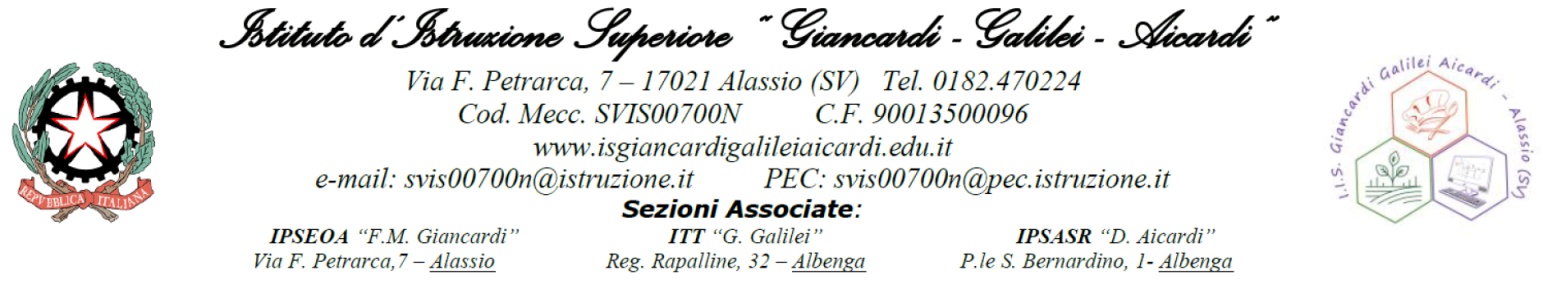 RICHIESTA MANIFESTAZIONI ED EVENTIINSEGNANTE CHE RICHIEDE L’ATTIVITA’: ___________________________________SEDE DI:(barrare con una x)AUTORIZZAZIONE:(barrare con una x)TIPO DI ATTIVITÀ RICHIESTA:(barrare con una x l’attività richiesta)LUOGO DELL’ATTIVITA’: __________________________________________________DATA: _________________________________________PROGRAMMA: Partenza ore __________ da ___________________ mezzo utilizzato______________________Rientro    ore __________ a   ___________________________________________________________________________________________________________________________________________________________________________________________________________________________________________________________________________________________________________________________________________________________________________________________________________________________________________________________________________________________________________________________________________________________________MOTIVAZIONI DIDATTICHE: ________________________________________________________________________________________________________________________________________________________________________________________________________________________________________________________________________________________________________________________________________________________________________________________________________________________________________________________________________________________________________________________________________________________________________________I sottoscritti docenti dichiarano di essere a conoscenza della normativa vigente che regola i viaggi d’istruzione e di impegnarsi a partecipare al viaggio in oggetto con l’assunzione di tutti gli obblighi che si devono assumere per la responsabilità della sorveglianza e vigilanza.														**Data di presentazione: ____________________________Firma dell’Insegnante Richiedente:_______________________*L’insegnante deve allegare alla richiesta le manleve degli alunni partecipanti alla attività.** PRESENTATA ALMENO 15 GIORNI PRIMA DELLA DATA DI EFFETTUAZIONE DELLA ATTIVITÀ RICHIESTA.Conto corrente postale 	n° 15728181 intestato a: ISTITUTO D’ISTRUZIONE SEC. SUPERIORE GIANCARDI-GALILEI-AICARDI SER. CASSAAlassio ___________________	Visto:	Visto si autorizza:	IL REFERENTE DI PLESSO	IL DIRIGENTE SCOLASTICO		(Dott. Salza Massimo)	____________________________	______________________________GIANCARDI “ALASSIO”I.T.I.S. “ALBENGA”AICARDI “ALBENGA”DELIBERA DEL CONSIGLIO DI CLASSE	N.°	DEL__/__/____DELIBERA DEL CONSIGLIO DI ISTITUTO	N.°	DEL__/__/____DELIBERA DEL COLLEGIO DOCENTI	N.°	DEL__/__/____AUTORIZZAZIONE DEL DIRIGENTE SCOLASTICO	DEL__/__/____MANIFESTAZIONEEVENTOALUNNI PARTECIPANTI:N.°Classi: UTILIZZO TRENOCOSTO €______________UTILIZZO PULLMAN PRIVATOPrev. DittaCOSTO €VERSAMENTO C/C POSTALEN° ______ DEL ________            €. ____________UTILIZZO BUS SCUOLACOSTO AL KM. €. 0,65KM_____X € 0,65 = €______COSTO AGGIUNTIVO (autostrada)A/R € _________TOTALE €___________VERSAMENTO C/C POSTALEN° ______ DEL ________            € ____________SPESA PREVISTA:€__________________Cognome e nome (stampatello)Firma per accettazione responsabilitàDOCENTERESPONSABILE …DOCENTE